Year 5 French Quiz 1B: Read aloudRead aloud the following French sports words.  You have not learnt these words so apply what you know about how to pronounce French.Year 5 French Quiz 1B: Read aloud – diagnostic scoring sheet
Pupil name: _________________________
Year 5 French Quiz 1B: Read aloud – diagnostic scoring sheet
Pupil name: _________________________
1la voile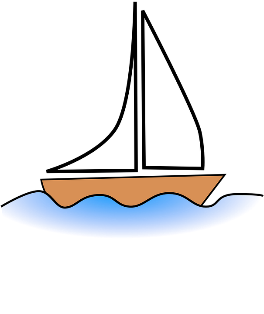 2la lutte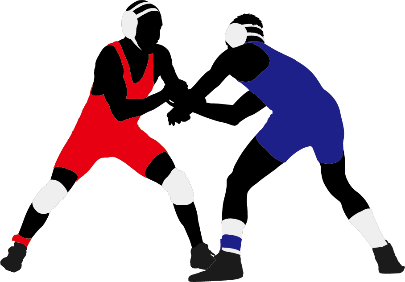 3l’aviron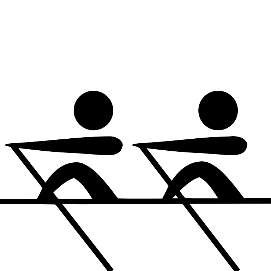 4le championnat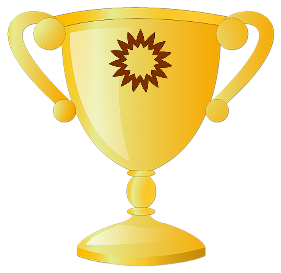 5le parapente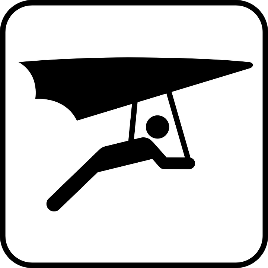 6le ski nautique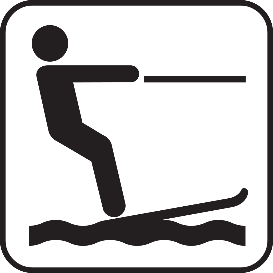 7la patin à roulettes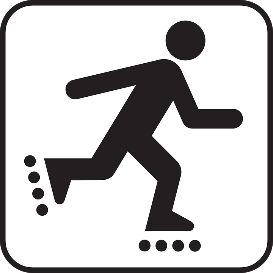 8l’équitation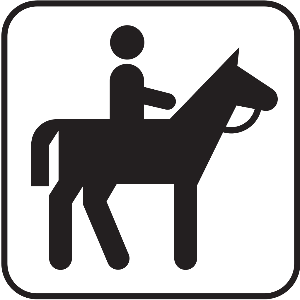 9la randonnée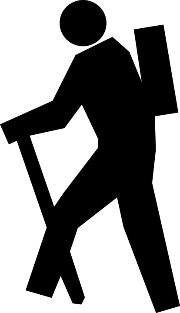 10les arts martiaux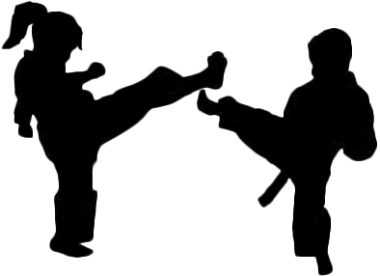 / xla voile1oila lutte2ul’aviron3rl’aviron4onle championnat5chle championnat6SFC-tle parapente7enle ski nautique8aule patin à roulettes9inle patin à roulettes10oul’équitation11qul’équitation12tionla randonée13anla randonée14éles arts martiaux15SFC-sles arts martiaux16SFC-x/ xla voile1oila lutte2ul’aviron3rl’aviron4onle championnat5chle championnat6SFC-tle parapente7enle ski nautique8aule patin à roulettes9inle patin à roulettes10oul’équitation11qul’équitation12tionla randonée13anla randonée14éles arts martiaux15SFC-sles arts martiaux16SFC-x